Publicado en Madrid el 06/06/2019 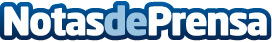 Las empresas españolas, cada vez más comprometidas con el cambio climático y el desarrollo sostenibleAsí lo recoge el informe Approaching the Future 2019: Tendencias en Reputación y Gestión de Intangibles, de Corporate Excellence – Centre for Reputation Leadership y Canvas Estrategias Sostenibles, presentado hoy en Sevilla en el Foro de Reputación, Comunicación y Gestión de Intangibles de la APC y Corporación Jiménez MañaDatos de contacto:CanvasNota de prensa publicada en: https://www.notasdeprensa.es/las-empresas-espanolas-cada-vez-mas Categorias: Nacional Andalucia Ecología Emprendedores Recursos humanos Otras Industrias http://www.notasdeprensa.es